Rules of the Road Worksheet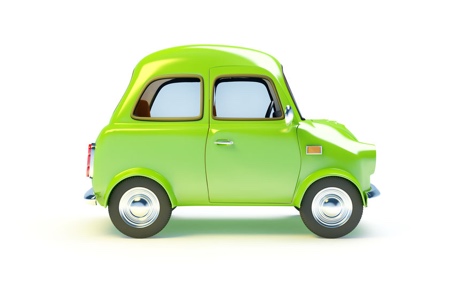 No.QuestionAnswer1You are driving through a town with regular street lighting but no speed limit sign. What is the speed limit on this road?2What is the speed limit for a car towing a caravan on a dual carriageway?3Who can use Toucan crossings?4You are at a pedestrian crossing and there is a flashing amber light. What can you do? 5When may you drive without wearing a seatbelt?6You are about to reverse around a corner. When is your car causing the greatest hazard to other road users? 7At an unmarked crossroads, who has priority to go first?8What are the rules for parking at night on a road?9You are driving along and there are cars parked on your side of the road. There is a van driving towards you. Who has priority? 10At a crossroads you want to turn right. The car approaching you is also turning right. If you both turn together it is best to turn offside to offside or nearside to nearside?Remember: Offside is Driver’s side.Nearside is the side of the car Near the Kerb